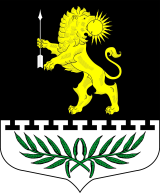 Ленинградская областьЛужский муниципальный районСовет депутатов Серебрянского сельского поселенияРЕШЕНИЕ   От   08 мая   2020 года         № 57Об утверждении Положения о погребении и похоронном деле на территории муниципального образования Серебрянское сельское поселение Лужского муниципального района Ленинградской области В соответствии с Федеральным законом от 6 октября 2003 года  № 131-ФЗ «Об общих принципах  организации местного самоуправления в Российской Федерации», Федеральным законом № 8-ФЗ от 12 января 1996 года  «О погребении и похоронном деле», Уставом  Серебрянского сельского поселения, Совет депутатов Серебрянского сельского поселения                                                         РЕШИЛ:1. Утвердить Положение о погребении и похоронном деле на территории  Серебрянского  сельского поселения.2. Опубликовать настоящее решение на официальном сайте Серебрянского сельского поселения в телекоммуникационной сети «Интернет».3.   Настоящее решение вступает в силу с 01.01.2021 года.Глава Серебрянского сельского поселения,исполняющий полномочияпредседателя совета депутатов Серебрянского сельского поселения:                                                            А.В. Александрова                                                                                                                    Утверждено                                                                                                     решением Совета депутатов                                                                                          Серебрянского сельского                                                                                                      поселения от  2020 г. № ПОЛОЖЕНИЕо погребении и похоронном деле на территорииСеребрянского  сельского поселения1. Общие положения1.1. Настоящее Положение разработано в соответствии с Федеральным законом от 12 января 1996 года № 8-ФЗ "О погребении и похоронном деле",  Указом Президента Российской Федерации от 29.06.1996 № 1001 "О гарантиях прав граждан на предоставление услуг по погребению умерших",  регулирует отношения, связанные с погребением умерших, и устанавливает:-  гарантии погребения умершего с учетом волеизъявления, выраженного лицом при жизни, и пожелания родственников;- основы организации похоронного дела в  Серебрянском сельском поселении как самостоятельного вида деятельности.2. Погребение2.1. Погребение - обрядовые действия по захоронению тела (останков) человека после его смерти в соответствии с обычаями и традициями, не противоречащими санитарным и иным требованиям. Погребение может осуществляться путем предания тела (останков) умершего земле (захоронение в могилу, склеп), огню (кремация с последующим захоронением урны с прахом), воде (захоронение в воду в порядке, определенном нормативными правовыми актами Российской Федерации).3. Места погребения3.1. Местами погребения являются отведенные в соответствии с этическими, санитарными и экологическими требованиями участки земли с сооружаемыми на них кладбищами для захоронения тел (останков) умерших, стенами скорби для захоронения урн с прахом умерших (пеплом после сожжения тел (останков) умерших, далее - прах), крематориями для предания тел (останков) умерших огню, а также иными зданиями и сооружениями, предназначенными для осуществления погребения умерших. Места погребения могут относиться к объектам, имеющим культурно-историческое значение.3.2. Создаваемые, а также существующие места погребения не подлежат сносу и могут быть перенесены только по решению органов местного самоуправления в случае угрозы постоянных затоплений, оползней, после землетрясений и других стихийных бедствий.4. Организации, оказывающие услуги в области погребения и похоронного дела4.1. Виды организаций, оказывающие услуги в области погребения и похоронного дела4.1.1   Организации, оказывающие услуги в области погребения и похоронного дела, подразделяются на:специализированные службы по вопросам похоронного дела, созданные органом местного самоуправления в форме муниципального учреждения, предоставляющие услуги по погребению (далее - специализированные службы);иные лица, оказывающие услуги по погребению;лица, осуществляющие содержание и эксплуатацию муниципальных кладбищ и оказывающие услуги по погребению  (далее - обслуживающие организации).4.1.2 Выбор обслуживающих организаций производится Администрацией Серебрянского сельского поселения путем проведения конкурса среди организаций, оказывающих услуги по погребению, по результатам проведения которого определяются обслуживающие организации, осуществляющие содержание и эксплуатацию муниципальных кладбищ. С лицом, победившем в конкурсе, заключается контракт (договор) по содержанию и эксплуатации  определенного муниципального кладбища. Либо оказание услуг по погребению осуществляются специализированными службами (организациями) по вопросам похоронного дела, создаваемыми органами местного самоуправления.4.2. Деятельность, осуществляемая организациями, оказывающие услуги в области погребения и похоронного дела:4.2.1. Организации, оказывающие услуги в области погребения и похоронного дела могут осуществлять свою деятельность через специализированные магазины (салоны-магазины) похоронных принадлежностей, бюро ритуальных услуг, пункты приема заказов на оказание услуг по погребению, через сеть агентов по приему заказов на оказание услуг по погребению и иные организации.4.2.2.  Организации, оказывающие услуги в области погребения и похоронного дела, должны соблюдать законодательство о погребении и похоронном деле, о защите прав потребителей, санитарных норм и правил, правила осуществления деятельности в области похоронного дела.4.2.3.  Организации, оказывающие услуги в области погребения и похоронного дела, могут проходить добровольную сертификацию услуг в порядке, установленном законодательством, иными правовыми актами.5. Волеизъявление лица о достойном отношении к его телу после смерти5.1. Волеизъявление лица о достойном отношении к его телу после смерти (далее - волеизъявление умершего) - пожелание, выраженное в устной форме в присутствии свидетелей или в письменной форме:о согласии или несогласии быть подвергнутым патолого-анатомическому вскрытию;о согласии или несогласии на изъятие органов и (или) тканей из его тела;быть погребенным на том или ином месте, по тем или иным обычаям или традициям, рядом с теми или иными ранее умершими;быть подвергнутым кремации;о доверии исполнить свое волеизъявление тому или иному лицу.5.2. Действия по достойному отношению к телу умершего должны осуществляться в полном соответствии с волеизъявлением умершего, если не возникли обстоятельства, при которых исполнение волеизъявления умершего невозможно, либо иное не установлено законодательством Российской Федерации.5.3. В случае отсутствия волеизъявления умершего право на разрешение действий, указанных в пункте 5.1 настоящей статьи, имеют супруг, близкие родственники (дети, родители, усыновленные, усыновители, родные братья и родные сестры, внуки, дедушка, бабушка), иные родственники либо законный представитель умершего, а при отсутствии таковых иные лица, взявшие на себя обязанность осуществить погребение умершего.6. Исполнители волеизъявления умершего6.1. Исполнителями волеизъявления умершего являются лица, указанные в его волеизъявлении, при их согласии взять на себя обязанность исполнить волеизъявление умершего. В случае отсутствия в волеизъявлении умершего указания на исполнителей волеизъявления либо в случае их отказа от исполнения волеизъявления умершего оно осуществляется супругом, близкими родственниками, иными родственниками либо законным представителем умершего. В случае мотивированного отказа кого-либо из указанных лиц от исполнения волеизъявления умершего оно может быть исполнено иным лицом, взявшим на себя обязанность осуществить погребение умершего, либо осуществляется специализированной службой по вопросам похоронного дела.7. Гарантии исполнения волеизъявления умершего о погребении7.1. На территории Серебрянского сельского поселения  каждому человеку после его смерти гарантируются погребение с учетом его волеизъявления и предоставление бесплатно участка земли для погребения тела (останков) или праха на одном из муниципальных общественных кладбищ в соответствии с настоящим Положением.7.2. Исполнение волеизъявления умершего о погребении его тела (останков) или праха на указанном им месте погребения, рядом с ранее умершими гарантируется при наличии на указанном месте погребения свободного участка земли или могилы ранее умершего близкого родственника либо ранее умершего супруга. В иных случаях возможность исполнения волеизъявления умершего о погребении его тела (останков) или праха на указанном им месте погребения определяется специализированной службой по вопросам похоронного дела с учетом места смерти, наличия на указанном им месте погребения свободного участка земли, а также с учетом заслуг умершего перед обществом и государством.7.3. Исполнение волеизъявления умершего о погребении его тела (останков) или праха на указанном им месте погребения в случае его смерти в ином населенном пункте или на территории иностранного государства гарантируется в части содействия лицу, взявшему на себя обязанность осуществить погребение умершего.8. Гарантированный перечень услуг по погребению8.1. Супругу, близким родственникам, иным родственникам, законному представителю или иному лицу, взявшему на себя обязанность осуществить погребение умершего, гарантируется:1) оформление документов, необходимых для погребения;2) предоставление и доставка гроба и других предметов, необходимых для погребения;3) перевозка тела (останков) умершего на кладбище (в крематорий);4) погребение (кремация с последующей выдачей урны с прахом).Качество предоставляемых услуг должно соответствовать требованиям, устанавливаемым Правительством Ленинградской области.8.2. Услуги по погребению, указанные в пункте 8.1 настоящей статьи, оказываются специализированной службой по вопросам похоронного дела.8.3. Стоимость услуг, предоставляемых согласно гарантированному перечню услуг по погребению, определяется нормативным правовым актом Правительства Ленинградской области и возмещается специализированной службе по вопросам похоронного дела в порядке, установленном действующим законодательством. Пенсионный фонд Российской Федерации, Фонд социального страхования Российской Федерации возмещают специализированной службе по вопросам похоронного дела стоимость услуг, предоставляемых согласно гарантированному перечню услуг по погребению, в размере, утвержденном нормативным правовым актом Правительства Ленинградской области.Стоимость услуг, предоставляемых согласно гарантированному перечню услуг по погребению, возмещается специализированной службе по вопросам похоронного дела на основании справки о смерти, если обращение за возмещением указанных услуг последовало не позднее шести месяцев со дня погребения. 	8.4. Оплата стоимости услуг, предоставляемых сверх гарантированного перечня услуг по погребению, производится за счет средств супруга, близких родственников, иных родственников, законного представителя умершего или иного лица, взявшего на себя обязанность осуществить погребение умершего.  8.5. Гражданам, получившим предусмотренные пунктом 8.1 настоящей статьи услуги, социальное пособие на погребение, предусмотренное статьей 9 настоящего Положения, не выплачивается.	9. Социальное пособие на погребение9.1. В случае если погребение осуществлялось за счет средств супруга, близких родственников, иных родственников, законного представителя умершего или иного лица, взявшего на себя обязанность осуществить погребение умершего, им выплачивается социальное пособие на погребение в размере, равном стоимости услуг, предоставляемых согласно гарантированному перечню услуг по погребению, указанному в пункте 8.1 настоящего Положения.9.2. Выплата социального пособия на погребение производится на основании справки о смерти:органом, в котором умерший получал пенсию;организацией (иным работодателем), которая являлась страхователем по обязательному социальному страхованию на случай временной нетрудоспособности и в связи с материнством по отношению к умершему на день смерти либо по отношению к одному из родителей (иному законному представителю) или иному члену семьи умершего несовершеннолетнего на день смерти этого несовершеннолетнего;комитетом социальной защиты населения Лужского муниципального района  в случаях, если умерший не подлежал обязательному социальному страхованию на случай временной нетрудоспособности и в связи с материнством на день смерти и не являлся пенсионером, а также в случае рождения мертвого ребенка по истечении 196 дней беременности;территориальным органом Фонда социального страхования Российской Федерации, в котором был зарегистрирован в качестве страхователя умерший на день смерти либо зарегистрирован в качестве страхователя один из родителей (иной законный представитель) или иной член семьи умершего несовершеннолетнего на день смерти этого несовершеннолетнего.10. Гарантии погребения умерших (погибших) военнослужащих, лиц, призванных на военные сборы, сотрудников органов внутренних дел, Государственной противопожарной службы, органов по контролю за оборотом наркотических средств и психотропных веществ, сотрудников учреждений и органов уголовно-исполнительной системы, участников войны10.1. Погребение военнослужащих, лиц, призванных на военные сборы, сотрудников органов внутренних дел, Государственной противопожарной службы, органов по контролю за оборотом наркотических средств и психотропных веществ, сотрудников учреждений и органов уголовно-исполнительной системы, погибших при прохождении военной службы (военных сборов, службы) или умерших в результате увечья (ранения, травмы, контузии), заболевания в мирное время, а также погребение умерших, являвшихся участниками Великой Отечественной войны, осуществляется в соответствии с действующим законодательством.11. Гарантии погребения умерших (погибших), не имеющих супруга, близких родственников, иных родственников либо законного представителя умершего        11.1. При отсутствии супруга, близких родственников, иных родственников либо законного представителя умершего или при невозможности осуществить ими погребение, а также при отсутствии иных лиц, взявших на себя обязанность осуществить погребение, погребение умершего на дому, на улице или в ином месте после установления органами внутренних дел его личности осуществляется специализированной службой по вопросам похоронного дела в течение трех суток с момента установления причины смерти, если иное не предусмотрено законодательством Российской Федерации.11.2. Погребение умерших, личность которых не установлена органами внутренних дел в определенные законодательством Российской Федерации сроки, осуществляется специализированной службой по вопросам похоронного дела с согласия указанных органов путем предания земле на определенных для таких случаев участках общественных кладбищ.11.3. Услуги, оказываемые специализированной службой по вопросам похоронного дела при погребении умерших, указанных в п.п. 11.1 и 11.2 настоящей статьи, включают:оформление документов, необходимых для погребения;облачение тела;предоставление гроба;перевозку умершего на кладбище (в крематорий);погребение.Стоимость указанных услуг определяется  нормативным правовым актом Правительства Ленинградской области и возмещается в порядке, предусмотренном действующим законодательством.   12. Ответственность за нарушение настоящего Положения12.1. Лица, виновные в нарушении настоящего Положения, несут ответственность в соответствии с законодательством Российской Федерации и законодательством Ленинградской области.